LEADERSHIP DEVELOPMENT DISTRICT N-2 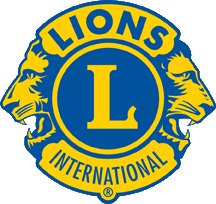 2019-2020MEMBERSHIP SCHOOL PARTICIPANT HANDOUT Updated by: Lion Bob Lyle, PCC “QUALITY LEADERSHIP IS THE KEY TO OUR SUCCESS.”                                      1 WELCOME Welcome to the position of Membership Chairman for your Lions Club. Your position is an extremely important one for your club as the membership committee should be active in all aspects of membership. Hopefully, this school will provide you with ideas and information that will assist you in your leadership role in the club. Please remember that the membership committee deals with all aspects of membership and recommends action to the Board of Directors. SESSION OBJECTIVES The need for increased members. Advantages of increased members. Reasons Lions leave. Why Lions remain committed. Membership programs/initiatives. Role of the membership committee. How to develop action plan for member growth.  Available resources. THE INTERNATIONAL ASSOCIATION OF LIONS CLUBS Did you ever notice that the official name of the organization we belong to is: The International Association of Lions Clubs, not International Association of Lions?  The reason is that each CLUB is the member of the association, and LIONS are members of the club. The association’s official name serves to remind us that it is only through our clubs that we are Lions. Thus, our first loyalty lies with our clubs. MEMBERSHIP STATISTICS  Each year in excess of 200,000 new members join Lions Clubs around the world. At one time there were more than 1.5 Lions; however, in spite of many initiatives to increase membership, the total is now 1.38 million.  In 1986, 41-N2 had 2,268 members, while we now have 1,808 members. That represents a loss of 460 members. N 2 once had 74 Lions Clubs and now we have 71 clubs.  Thus, one could say there is now a membership crisis. If we look at some other statistics for N 2 we can draw that conclusion: Since July 1st, 1985, we’ve lost another 460 Lions Average club size is 25.4 One-third of our clubs have a membership of fewer than 20 Lions There are only 164 family units The female/male ratio is approximately 1/3 female to 2/3 male. The average age in N2 is approximately 63 years. We are losing more and more Lions to death. Fewer younger people are joining Lions. These membership statistics demonstrate the membership problem we are experiencing in N2. With fewer and older members, clubs will progressively find it more difficult to meet community needs. Also, without newer and younger Lions there will be a lack of leadership material at all levels of Lionism. The proof is in the pudding if you look at the number of club, zone and district officers who are being recycled. Thus, we become victims of stagnation and will not progress as an organization. MEMBERSHIP COMPONENTS There are three basic components to membership increases. These are new members in existing clubs, new Lions Clubs and better retention of the members we now have. Later in the handout we will examine all three of these components in some detail. Over the years LCI has attempted to address the membership issue by developing a number of new initiatives, such as new types of clubs, new membership categories, the family membership plan, etc. ADVANTAGES OF INCREASING MEMBERSHIP For the club- More hands make lighter work, newer leadership, more projects, a revitalized club, new ideas, innovations and energy. For the member- More people to share the work, a more enjoyable club with different social contacts, better motivated Lions more willing to contribute to club success, increase contacts in Lionism. For the community- Needs better met with a more active and visible Lions Club. For the association- More potential leaders and more opportunity to better meet the needs of Lions due to increased revenue through dues.  How many more advantages can you think of if we have a significant increase in membership? THE MEMBERSHIP COMMITTEE Last Year’s, Membership Chairperson. Next year’s potential Membership Chairperson.Any club members interested in new member recruitment or member satisfaction.   Chairperson is on board of Directors.This committee deals with all membership matters (new members, transfers, reinstatement, dropping and makes recommendations to the Board of Directors. All membership matters must first be dealt with by this committee. If this committee is active and doing its job, all new prospective members are screened by this committee and then their applications are taken to the Lions Club Board of Directors for approval or rejection. This committee not only looks at ways of recruiting members, but also works with the Retention Committee on ways to keep the Lions we now have in the club. MEMBERSHIP CHAIRMAN The responsibilities of the position are (Taken from the Standard Club ByLaws): Development of a growth program specifically for the club and presented to the board of directors for approval; Regular encouragement at club meetings to bring in new quality members; Ensuring implementation of proper recruitment and retention procedures; Preparation and implementation of orientation sessions; Repotting to the board of directors on ways to reduce the loss of members; Coordination with other club committees in fulfilling these responsibilities; Serving as a member of the zone level membership committee. An excellent resource “Club Membership Chairman’s Guide” (ME 44-EN) is available from LCI and is listed as a resource on the LCI website. THE CRITERIA FOR MEMBERSHIP Any person of legal majority, good moral character and good reputation in the community may be granted membership in a duly authorized Lions Club.  Membership is by invitation only. SIGNIFICANT MEMBERSHIP CHANGE At the Association’s annual meeting in 1918, a resolution was passed that Lions be a men’s only organization. In 1987, in Taipei, Taiwan, at the annual meeting of Lions Clubs International, a resolution was passed inviting women to be full members of our great organization. Any individual who meets the criteria above can’t be denied membership in a Lions Club.  A number of different membership categories have been developed to meet the ever changing needs of our members. The most recent significant change is the Family Membership Plan. TYPES OF MEMBERSHIP There are seven different categories of membership. These can be found in the Standard Form Lions Club Constitution and By-Laws, where a brief description of each is given. See Appendix for details: Active Member-at-Large Honorary Privileged Life Member Associate Member Affiliate Member Although all categories of membership are important, active members make up the greater majority of our Lions clubs. The membership committee recommends changes in membership status to the board of directors. FAMILY MEMBERSHIP PLAN The Family Membership Dues Rate membership initiative is an exciting opportunity for Lions to welcome and expand services to their community. With family members as the main focus, Lions Clubs International offers a reduced dues rate to its members and presents special programs, activities and opportunities for families. See details in the Appendix. MEMBERSHIP PROPOSAL AND INVITATION FORM -ME 6 There are many ways to recruit quality members, but the Lions Club should follow the proper procedure. We have all watched community cable, seen newspaper ads or promotional posters and pamphlets in shopping malls and professional offices promoting Lions. Inviting the general public to inquire about becoming a member of our great organization is quite common.    Remember, membership in our Lions organization is by invitation only. We have also witnessed male and female persons who were invited to attend a Lions meeting and while being introduced, in the same breath, their host saying he/she wants to become a member of our club.  Where is an application form? One may think this is a good way to recruit members, but be careful, it could become embarrassing. Just suppose the potential new member is an undesirable (so to speak). How would you feel as the sponsor when this person is turned down by your Board of Directors?  Any person of legal majority, good moral character and good reputation may be granted membership in a Lions club. The proper procedure is for the sponsor to fill out the proposal side of the ME 6 membership form to the best of his/her ability.  He/she should then give this form to the membership committee who will investigate the individual(s).  If the candidate(s) meet the criteria for membership, the committee will present the application(s) to the club’s Board of Directors for approval. This application can be presented by the membership chairman or the club secretary. Once the application is approved, the sponsor will be asked to present the candidate with an invitation for membership, the reverse side of the ME 6 membership form.  If the candidate accepts the invitation, he/she completes the form gives it back to the sponsor, with a cheque to cover entrance fees and membership dues.  (The fee should have been determined before the invitation was presented).  This is all given to the club secretary. The new member will then be recorded on the M report. This new member should be inducted into the club as soon as possible.  WHERE DO YOU START AS MEMBERSHIP CHAIRMAN? Go on the Lions Clubs International website for a Club Membership Chairman’s Manual.  http://www.lionsclubs.org/EN/common/pdfs/me44.pdf Once you have this manual, please read it carefully. This manual will help and guide you through the Lions year. With your committee, meet with the King Lion elect as soon as possible to find out his/her program for the upcoming Lions year. After this meeting develop a Membership Program for your Lions club.  Present your Membership Program to the King Lion and the Board of Directors for approval.  WHO AND WHAT ARE LIONS? Lions are very special people. They are males and females of every race and creed coming from countries around the world. The one thing that they have in common is that; THEY CARE. The Lions know they cannot make the world A PERFECT PLACE”, but that doesn’t stop them from trying to improve it, whenever they can. Yes, the Lions are very special people, ready and willing to live up to their motto: “WE SERVE”.  Lions are involved not only at the National level, but within their Communities as well. Whenever there is a need the Lions will be there. Not everyone can live up to being a Lion. Some join because of their own agenda and leave soon after it is fulfilled. The involvement brings no monetary reward and there is often a lot of hard work and time to be invested. The rewards go to those who can look within themselves and know that in some way they have made a difference. These are the types of people we need as Lion’s members. 	 	WHAT TO LOOK FOR IN PROSPECTIVE MEMBERS. A good candidate for a Lions Club should: Want to serve others. Enjoy serving with others. Have time to attend most club meetings. Be able to participate in at least one major project or assignment. Understand that Lionism should not be used to further sectarian, political or business goals. Appreciate that even the smallest deeds we perform can be greatly magnified when they meet important needs in the lives of others. During the next few weeks apply the above measurements to everyone you meet. You may be surprised to find how many potential Lions you know. MEMBERSHIP PROSPECT QUESTIONNAIRE Make a list of non-Lions, including name, address and phone number, if known.  Who is the last person I met? Who is the newest member of my company?  Who has been in my company the longest? Who is the most energetic person I have met in this area? Who moved into my neighborhood recently? Who in my neighborhood is not a member of a Lions club? Who is the most enthusiastic sports person I know? What is the name of my spouse=s best friend’s spouse? Who is my closest friend who is not a Lion? Who is a leader in my church? Who do I know who works with Youth organizations? What civic leader do I know who would make a good Lion? 12 REASONS TO BE A MEMBER OF A LIONS CLUB Unite with over 1,380,000 members in the world’s largest service club organization in more than 46,000 Lions Clubs, in over 210 countries. Become part of an organization which crosses religious and political boundaries in the common cause of serving humanity. Enjoy enlightening entertaining and educational programs brought to you through regular attendance at club meetings. Receive the deep satisfaction that comes from helping others. Participate in the fellowship of Lionism at regular meetings. Be part of the family of Lionism. Gain a unique opportunity for personal growth through the organizational structure of Lions Clubs International. Enjoy Lionism through Club, Zone, District, Multiple District and International activities. Receive the Lions magazine to find out about clubs and activities throughout the world. Work with your club on major service commitments, such as Drug Awareness and Diabetes Awareness. Participate in community work and aid to the blind, the deaf, youth, the poor, the aged and the sick. Participate in community improvements. Enjoy the International flavor of Lionism by attending International Conventions.  Meet people from over 210 countries and geographical locations dedicated to the common cause of service. SPONSORS HAVE A COMMITMENT TO THE NEW LION(S) To tell the prospective member and his/her spouse, IN DETAIL, what their total time and financial commitment will be. Tell them what we do and why we do it. Complete the form ME-6, and use it. Leave nothing to chance and there will be no surprises. Have a meaningful induction and present a new member kit and certificate at this time. You may consider inviting the spouse to this special ceremony. Arrange for orientation and information sessions as soon as possible. Get the new member involved immediately. Include the new member in the social aspects of your club. Stress the sponsor’s role not only to the new member but to the whole club. If we do all these things, plus all the other good things that your club does, we will have a happy new member. If LIONS is to grow and prosper, we need a lot more GOOD QUALITY MEMBERS. Remember Lions attend meetings because of the interest and involvement they have with their clubs. If there is a LACK of interest or involvement we will LOSE them.  Lion members are an integral part of not only our clubs, but of our communities. Keep your meetings and projects worthwhile and interesting.   Do this and we will keep the members we have as well as increase our membership. ******************************************************************************************** ATTENDANCE MAKE-UP RULES Absence may be made up within the time limit of 13 days before to 13 days after the missed meeting by: Attending a regular or a special meeting of another club. Attending a Director’s meeting of the home club. Attending a committee meeting of the home club. Participating in an activity, or project, of the home club. Attendance at a zone meeting/activity, a cabinet meeting, or a convention. A visit to international headquarters. A Lion who misses a meeting due to illness, work, military service, jury duty, elected government position, will receive credit for a missed meeting. It is the responsibility of the secretary to verify the Lion has met the necessary make-up requirements. AVAILABLE RESOURCES Chairman’s manual. Today’s handout. Valuable resources on LCI website:           www.lionsclubs.org  District chairmen. District/zone officers. APPENDIX This appendix includes the following information pertaining to membership and retention: Details of Family Membership Plan. Results of  Regional Leadership Institute group discussions: “How to keep members?” Results of  Regional Leadership Institute group discussions: “How to Get New Members?” Retention suggestions taken from the LCI website. Reasons Lions leave the organization taken from information provided by LCI. Why do Lions remain committed?  Taken from the literature and adapted to Lionism. MD “N”Structure. Membership Categories Global Membership & Leadership Teams Family Membership Plan Who does Lions Clubs International consider to be a family? For the purpose of the Family Dues Structure, “family” includes all members in and/or joining the same club living in the same household related by birth, marriage and other legal means, including such common family relations as parents, children, spouses, aunts and uncles, cousins, grandparents and in-laws of spouses.  What is the reduced dues rate? The first family member, either being a current or newly inducted member, shall pay full annual dues (US$39) and any applicable entrance fee. Up to four more subsequent qualifying family members over the age of majority in the same household shall pay one-half of the standard annual dues (US$19.50) and no association entrance fees. For newly chartered clubs, the first family member shall pay the full charter fee (US$30) and full annual dues. Subsequent qualifying members shall pay half the annual dues (US$21.50) and no additional charter fees. How will my bill differ if our club has certified family units?   Lions  clubs  are  billed  for  ½  of  the international  dues  twice  a  year.   In July, the club receives a bill for ½ of the international dues owed. For the 2014-52 fiscal year existing Lions who have been certified as a second, third, fourth, or fifth family member each would pay the following international dues (This does not include club or district dues): July  1, 2019 –June 30, 2020            US$21.50  On the Semi Annual Per Capita invoice where Lions have been certified as 2nd, 3rd, 4th or 5th family members will have the notation “Family Mem” after their name. A total number of Lions with the indication of family member will be listed at the bottom of the invoice.  Can new members receive the family dues rate when they join? Yes. When new family members are entered into the MyLCI or submitted on the paper MMR, the family members need to be certified as part of a family unit.   ******************************************************************************************** MD N REGIONAL LEADERSHIP INSTITUTE GROUP REPORT: HOW TO KEEP MEMBERS? Have one of the meetings for business, the other for fun, guest speaker, etc. Ensure members are involved at all times. Give them a job to do asap. Collect material for absent members and send home with another member. Have special events to recognize birthdays and anniversaries. Set up a buddy system. Have a two meeting rule on major decisions. Providing personal support for each other. Resolve conflicts as soon as possible. Shorter, more interesting meetings. Create a positive climate.  Get rid of cliques. Don’t have members hold positions too long. Use recognition to make them feel appreciated. Include fun and social times at all meetings. Rearrange seating at meetings. Set club goals that involve all members. Regular communication by e-mail, etc. Provide training for members. Have sponsor more involved with Lion once he/she is inducted. Have a proper induction and orientation program. Encourage Lions to visit other clubs, go to zone and cabinet meetings. Make good use of the tail twister and baby Lion to promote fun and fellowship. Have more social activities and provide a babysitting service. Have an agenda, stick to it and limit the time. Make new members feel welcome. Do special things for new members. Have a calling committee for all meetings and activities. Encourage participation and utilize the member’s strengths. Help those who may be experiencing problems (health; marital; financial). Make every member feel he/she is an important part of the club.  Have special family incentives.  *************************************************************************** MD N REGIONAL LEADERSHIP INSTITUTE GROUP SUMMARY: HOW TO GET NEW MEMBERS? Getting back to community (town hall meetings).  Invite public/guests to special events and activities (open houses). Community needs assessment by involving public. Have non-members on certain club committees. Joint meetings with other service clubs and community organizations. Fun nights (bowling, etc.) and invite prospective members. Forming branch clubs. Inviting former Lioness to become Lions. Providing free babysitting (child care services) service. Setting up Lions Corner in newspapers.  Mall displays; health fairs; etc. Provide club brochures to MLA’s and MP’s. Having more family activities (BBQ, sports, etc.) and invite friends and  neighbours.  Vary hours of meetings to suit younger people. Reach out to younger people, create campus clubs, etc. Have more youth activities in order to attract new members. Membership incentives. Place information about Lionism in public places. More social and family activities within the club. Be more visible in the community.  Better promote youth programs and activities. Holding a volunteer appreciation night. Sponsoring programs like organ donor awareness, etc. Encouraging women and families to join Lionism. Special advertising in papers, TV, cable, bulletin boards, etc. Talk and talk and talk to people about Lionism. Wear Lions pin, golf shirt, jacket, hat, etc. Tell people about special programs like dog guides, LCIF, LionsQuest, etc. Be positive when talking about your club and Lionism. Active involvement in school and youth programs gives excellent visibility. ************************************************************************************************ SOME RETENTION SUGGESTIONS Ensure that meetings are FUN. Dinner meetings are not for heavy business. They should provide an opportunity for social activities where fellowship is cultivated. Have interesting programs and activities at dinner meetings.  Value every member’s involvement in activities and projects. Remember that every Lion can’t spend the same amount of time working on projects. Work, family and personal commitments vary greatly among members. Don’t do and say things to make members feel guilty about not participating in projects and activities. Members who are made to feel guilty will soon leave the club. If a member states that he/she is thinking about leaving Lionism, seek the real reasons, give them some time to consider things; however, don’t lose contact. Always have the membership/retention committee meet with Lions who are thinking about leaving, or have left, the club. Remember, Lions are like cars, they sputter before they miss and they miss before they quit. Be sure that the club becomes involved within the local area. It is important that a wide variety of projects and activities be undertaken. High visibility within the community gives all members a feeling of belonging to something important to the community. Lions who feel positive about their club and what it’s doing in the community won’t quit. Encourage new ideas, projects and activities. Give all members an opportunity to express ideas. Let them know that their skills, talents, etc. are important to the club. Most of all, find out what members would like to contribute, and then place them on appropriate committees, or involve them in activities which utilize their skills and talents. Don’t forget to say thanks to Lions for things they do for the club. The president, or committee chairman, should make an effort to express appreciation to members in front of their fellow Lions. If a member has been absent for several meetings, have the membership chairman contact him/her to find out the reasons for the absence. Don’t let a pattern of absenteeism develop with lions. Sometimes a phone call letting the Lion know he/she was missed works wonders. Involve all Lions and their partners in social programs like Christmas and closing parties, card games, barbecues, etc. This gives them an opportunity to see their fellow members in a different light. It also provides them with a sense of belonging to a club where social needs are met. Make sure new members are properly introduced to the club and are given assignments in keeping with their abilities, skills, talents, etc.   There should be a new member orientation program when new members learn about Lionism, in general, and their club, in particular. Let them know what the club does and why we do things the way we do. Be prepared to listen to and consider ideas expressed by all Lions, but in particular, newer Lions. Take extra time to make the new Lion feel he/she is an important addition to the club’s membership. Make sure sponsors accept their responsibilities. Always be positive about the club and never let cliques, politics, or power struggles adversely affect the operation of the club. Involve as many members as possible in all club activities and projects. Don’t let a few make the decisions for many. Give all members a feeling that their input is important and makes a difference to the way the club operates.  REASONS WHY LIONS LEAVE THE ORGANIZATION The following are the most commonly mentioned reasons why Lions leave Lionism, as taken from a survey on dropped members: Poor club leadership. Lack of proper screening by membership committee. Improper induction ceremony and inadequate orientation program. Little participation or involvement in activities and projects. Sponsor not fulfilling his/her responsibilities. Lack of attention paid to members. Little fellowship or friendship. Cliques. Poor judgment in committee assignments/poor use of member skills, abilities, etc. Few meaningful club projects or activities Clubs do not measure up to individual’s expectations Boring meetings and wrong meeting place/time. Poor order, planning, and objectives. Complacency, indifference and apathy on the part of some club members and officers. Lack of proper recognition. No motivation, enthusiasm or dedication on behalf of members. Poor communication between officers and members. Too expensive; too many social events. No follow-up on transfer members. Lack of continuing membership growth and development programs. Inadequate publicity to gain community support. Lack of encouragement to attend zone meetings, conventions, cabinet meetings, etc. WHY DO LIONS REMAIN COMMITTED? They feel appreciated. They see they can make a difference in people’s lives. They have an opportunity for advancement.  There is an opportunity for personal growth. They receive both private and public recognition. There is a sense of belonging among members. They have involvement in the administrative process, problem solving, decision making and goal setting. Their personal needs are being met. There is a feeing of fellowship among members.  There are positive relationships between and among members. There is a feeling they are making a difference in their community and globally. MD “N” STRUCTURE 	       N 1 	 	 	New Brunswick, PEI and three Maine clubs. 	N 2 	 	 	Nova Scotia. 	N 3 	 	 	Western Newfoundland and Labrador. 	N 4 	 	 	Eastern Newfoundland. NEW GLOBAL MEMBERSHIP AND LEADERSHIP TEAMS 1) Our Global Membership Team consisting of a coordinator and 4 members and the 1st vice district governor. Coordinator- Lion Bill Bruhm, Bridgewater and Area Lions Club The team includes Lions Perry Oliver (Sackville & District Lions Club), Kim Stewart (Wolfville Lions Club), Jamie Harper (Campus Club Specialist), Veronica Webb (Family/Womens’ Specialist) and 1st VDG Jane Gregory (Lawrencetown & District Lions Club)2) A Global Leadership Team consisting of a coordinator and 3 members and  the 2nd vice district governor. Coordinator- PCC Bob Lyle, Kingston Lions Club The team includes Lion Bill Bruhm Bridgewater Lions club, Lion Sharon Rafuse Chester Basin New Ross Chester Lions club, Lion Paul Burgess Windsor & District Lions club, Rhonda Trickett (EPCB Lions Club), Peter Reid (EPCB Lions Club) and 2nd VDG Lion David Hunter Chezzetcook & District Lions Club.There will be a comparable structure at the multiple district level, MD NCLUB QUALITY INITIATIVE  (CQI) The Club Quality Initiative (CQI) is a five step workshop process  designed to help Lions discover new ways to improve the way their club operates.  On completion of the workshop and completion of a final report to LCI, the club will receive a Banner Patch.     GLOBAL SERVICE TEAMCoordinator PDG Lion Frank Hartman Wolfville Lions clubTeam Members: 2nd VDG Lion David Hunter Chezzetcook Lions club, Lion Michael Hart St. Margarets Bay Lions Club.  Ensure effective communication and collaboration among Global Action Team GAT members to create: Leadership DevelopmentMembership Growth Humanitarian Service ExpansionSupport the development and implementation of service projects.MEMBERSHIP CATEGORIES: ________________________________________________________________________ 	Affiliate 	 	 	                 NO        CLUB ONLY 	YES  	                      NO *     CLUB PAYS DISTRICT AND INTERNATIONAL DUES. **     NO INTERNATIONAL DUES. CLUB ASSESSED DISTRICT DUES. ***    NO DISTRICT OR INTERNATIONAL DUES. CLUB MAY CHARGE DUES. ****   MUST MEET ALL OBLIGATIONS FOR PRIVILEGES OF ACTIVE    MEMBER MEMBER-AT-LARGE STATUS IS APPROVED BY THE BOARD OF DIRECTORS FOR A MAXIMUM OF 6 MONTHS TO A LION WHO HAS MOVED FROM THE COMMUNITY, OR BECAUSE OF HEALTH OR OTHER LEGITIMATE REASONS IS UNABLE TO ATTEND REGULAR MEETINGS. TO BE REVIEWED EVERY 6 MONTHS BY THE BOARD OF DIRECTORS. HONORARY MEMBER STATUS IS CONFERRED UPON A NON-LION COMMUNITY MEMBER WHO HAS MADE OUTSTANDING CONTRIBUTIONS TO THE COMMUNITY. THE CLUB PAYS THE ENTRANCE FEE AND DUES. LIFE MEMBER STATUS IS FOR ANY LION WHO HAS 20, OR MORE, YEARS OF OUTSTANDING SERVICE, OR ANY MEMBER WHO IS CRITICALLY ILL, OR ANY MEMBER WHO HAS 15, OR MORE, YEARS OF SERVICE AND IS AT LEAST 70 YEARS OLD. THE CLUB PAYS $500(US) TO INTERNATIONAL IN LIEU OF FUTURE INTERNATIONAL DUES. MOST CLUBS PAY THE DISTRICT DUES FORT LIFE MEMBERS. MUST BE APPROVED BY LIONS CLUBS INTERNATIONAL ASSOCIATE MEMBER STATUS IS FOR A LION WHO HOLDS PRIMARY MEMBERSHIP IN ANOTHER CLUB, BUT MAINTAINS RESIDENCE, OR IS EMPLOYED, IN THE COMMUNITY SERVED BY THIS LIONS CLUB.REVIEWED YEARLY. NOT INCLUDED ON M REPORT. AFFILIATE A QUALITY INDIVIDUAL OF THE COMMUNITY WHO IS UNABLE TO FULLY PARTICIPATE AS AN ACTIVE MEMBER BUT WHO DESIRES TO SUPPORT THE CLUB AND ITS SERVICE ACTIVITIES AND BE AFFILIATED WITH THE CLUB GOSPEL FOR SUCCESSFUL CLUBS MOTIVATED LIONS IN A CLUB WHERE THEY ARE RECOGNIZED, FEEL APPRECIATED AND IN WHICH THERE IS GOOD COMMUNICATION WILL BE HAPPY AND PRODUCTIVE LIONS. TO CREATING AND MAINTAINING THIS POSITIVE ENVIRONMENT WHERE MEMBERS FEEL THEIR NEEDS ARE BEING MET AND THEIR TALENTS ARE BEING CULTIVATED AND UTILIZED. COMMITTEE AND DIRECTORS HAVE FOLLOWED A GOOD RECRUITMENT PLAN, THERE HAS BEEN A PROPER INDUCTION CEREMONY AND AN ORIENTATION PROGRAM, AND THE SPONSORS HAVE ACCEPTED THEIR RESPONSIBILITIES, THE DROP OUT RATE WILL BE VERY LOW  TYPE 	 	 	 	         HOLD           CAN 	 	  ATTENDANCE TYPE 	 	 	 	         HOLD           CAN 	 	  ATTENDANCE TYPE 	 	 	 	         HOLD           CAN 	 	  ATTENDANCE TYPE 	 	 	 	         HOLD           CAN 	 	  ATTENDANCE TYPE 	 	 	 	         HOLD           CAN 	 	  ATTENDANCE        PAYS _______________________      _______________________                              OFFICE             VOTE                         OFFICE             VOTE                         OFFICE             VOTE          DUES    _ ACTIVE 	 	 YES 	YES  	YES         YES MEMBER-AT-LARGE  NO 	  NO  	YES  	NO HONORARY  	 NO 	  NO  	*NO NO PRIVILEGED 	  NO 	 YES  	YES NO LIFE MEMBER 	 YES  YES           **NO        ***YES  YES           **NO        ***YES ASSOCIATE  	  NO       CLUB ONLY           ***NO 	  NO       CLUB ONLY           ***NO 	  NO       CLUB ONLY           ***NO 	  NO 